SIGNALEMENTS DU QUOTIDIEN à adresser à:
accueilst@bourgoinjallieu.fr avec copie à montbernier@gmail.comCONSEILS DE QUARTIERS Montbernier et ses coteaux			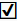 DE LA PART DE :    
Adresse : Téléphone :                           Courriel  :  A L’EMPLACEMENT SITUE :   IMPACTS SUR LA VIE DU QUARTIER:    SUGGESTIONS D’AMELIORATION DATE : 							SIGNATURE :REPONSE DES ELUS ET DE L’ADMINISTRATION : DESCRIPTIF DU PROBLEME :Photo éventuelle